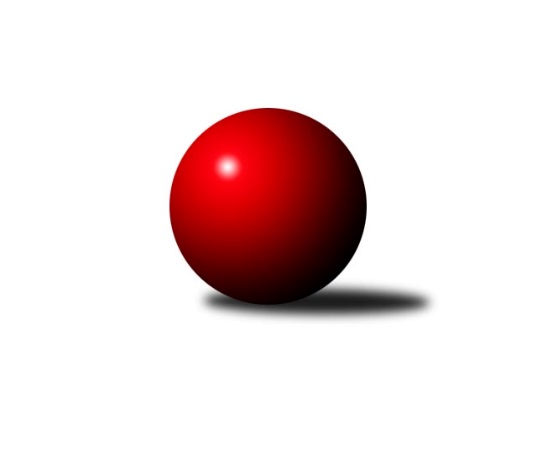 Č.18Ročník 2022/2023	11.3.2023V neúplném kole pouze Milovice B využili domácího prostředí, v ostatních utkáních byli úspěšnější hosté. Vedoucí dvojice vítězí a upevňuje tak své postavení, mezi nimi je však rozdíl tří bodů a jedno utkání k dobru pro vedoucí družstvo. Toto utkání se odehraje příští neděli. Je také jasné, že postupující vzejde právě z vedoucí dvojice. Nejzajímavější utkání se asi hrálo ve Vrchlabí, kde domácí „béčko“ v závěru silně dotahovalo, ale nakonec jim chyběly 4 kuželky k zisku bodu. Nejlepšího výkonu v tomto kole: 2707 dosáhlo družstvo: Milovice B, z jednotlivců pak Jiří Kout z Nové Paky ve Vrchlabí 487.Východočeský přebor skupina A 2022/2023Výsledky 18. kolaSouhrnný přehled výsledků:Jičín B	- Dvůr Kr. B	4:12	2404:2434		9.3.Hořice C	- Josefov A	4:12	2580:2658		10.3.Vrchlabí C	- Milovice A	2:14	2508:2562		10.3.Milovice B	- Rokytnice n. J. B	12:4	2707:2604		10.3.Vrchlabí B	- Nová Paka B	6:10	2543:2547		10.3.Trutnov C	- Poříčí A		dohrávka		termín neurčenTabulka družstev:	1.	Milovice A	17	14	1	2	191 : 81 	 	 2547	29	2.	Nová Paka B	18	13	0	5	178 : 110 	 	 2478	26	3.	Jičín B	18	9	1	8	161 : 127 	 	 2495	19	4.	Josefov A	18	9	1	8	148 : 140 	 	 2509	19	5.	Poříčí A	17	9	0	8	136 : 136 	 	 2461	18	6.	Rokytnice n. J. B	17	9	0	8	135 : 137 	 	 2499	18	7.	Milovice B	18	8	0	10	149 : 139 	 	 2491	16	8.	Vrchlabí B	18	8	0	10	136 : 152 	 	 2493	16	9.	Dvůr Kr. B	17	8	0	9	125 : 147 	 	 2461	16	10.	Trutnov C	17	5	3	9	109 : 163 	 	 2416	13	11.	Hořice C	17	4	2	11	104 : 168 	 	 2497	10	12.	Vrchlabí C	18	5	0	13	108 : 180 	 	 2405	10Podrobné výsledky kola:	 Jičín B	2404	4:12	2434	Dvůr Kr. B	Aleš Kloutvor	 	 194 	 217 		411 	 0:2 	 424 	 	204 	 220		Martin Kozlovský	Vladimír Pavlata	 	 195 	 176 		371 	 0:2 	 385 	 	190 	 195		Martin Šnytr	Marie Kolářová	 	 185 	 206 		391 	 0:2 	 436 	 	217 	 219		Michal Sirový	Jiří Čapek	 	 191 	 205 		396 	 0:2 	 409 	 	192 	 217		Martina Kramosilová	Ladislav Křivka	 	 196 	 204 		400 	 2:0 	 383 	 	179 	 204		Ladislav Malý	Roman Bureš	 	 206 	 229 		435 	 2:0 	 397 	 	164 	 233		Miroslav Šulcrozhodčí: Roman BurešNejlepší výkon utkání: 436 - Michal Sirový	 Hořice C	2580	4:12	2658	Josefov A	Vít Černý	 	 197 	 199 		396 	 0:2 	 421 	 	206 	 215		Roman Kašpar	Ondřej Duchoň	 	 206 	 243 		449 	 2:0 	 441 	 	216 	 225		Lukáš Rožnovský	Zdeněk Dymáček	 	 219 	 189 		408 	 0:2 	 426 	 	204 	 222		Lukáš Ludvík	Karel Košťál	 	 241 	 237 		478 	 2:0 	 470 	 	241 	 229		Petr Hrycík	Adéla Fikarová	 	 238 	 206 		444 	 0:2 	 456 	 	231 	 225		Jiří Rücker	Adam Balihar	 	 199 	 206 		405 	 0:2 	 444 	 	222 	 222		Jakub Hrycíkrozhodčí: Vojtěch TulkaNejlepší výkon utkání: 478 - Karel Košťál	 Vrchlabí C	2508	2:14	2562	Milovice A	Martina Fejfarová	 	 209 	 205 		414 	 0:2 	 428 	 	214 	 214		Tomáš Fuchs	Josef Rychtář	 	 210 	 205 		415 	 0:2 	 463 	 	224 	 239		David Jaroš	Jaroslav Lux	 	 201 	 217 		418 	 2:0 	 355 	 	164 	 191		Václav Souček	Eva Fajstavrová	 	 210 	 209 		419 	 0:2 	 448 	 	228 	 220		Miroslav Včeliš	Tereza Venclová	 	 223 	 214 		437 	 0:2 	 439 	 	208 	 231		Vlastimil Hruška	Vladimír Šťastník	 	 196 	 209 		405 	 0:2 	 429 	 	232 	 197		Miloslav Vikrozhodčí: Petr KynčlNejlepší výkon utkání: 463 - David Jaroš	 Milovice B	2707	12:4	2604	Rokytnice n. J. B	Martin Včeliš	 	 221 	 215 		436 	 0:2 	 458 	 	220 	 238		Filip Hanout	Jan Masopust	 	 241 	 232 		473 	 2:0 	 417 	 	185 	 232		Jakub Kašpar	Jarmil Nosek	 	 229 	 217 		446 	 2:0 	 438 	 	195 	 243		Tomáš Cvrček	Marek Ondráček	 	 237 	 231 		468 	 2:0 	 413 	 	190 	 223		Zuzana Hartychová	Miroslav Šanda	 	 221 	 199 		420 	 0:2 	 447 	 	198 	 249		Filip Vízek	Lukáš Kostka	 	 224 	 240 		464 	 2:0 	 431 	 	214 	 217		Martin Pacákrozhodčí: Liboslav JanákNejlepší výkon utkání: 473 - Jan Masopust	 Vrchlabí B	2543	6:10	2547	Nová Paka B	Pavel Gracias	 	 226 	 204 		430 	 2:0 	 375 	 	167 	 208		Jaroslav Fajfer *1	Andrea Sochorová	 	 217 	 232 		449 	 2:0 	 428 	 	223 	 205		Petr Lukeš	Miroslav Mejznar *2	 	 189 	 182 		371 	 0:2 	 410 	 	202 	 208		Jan Bajer	Jiří Martin	 	 204 	 196 		400 	 0:2 	 487 	 	251 	 236		Jiří Kout	Tomáš Limberský	 	 210 	 213 		423 	 0:2 	 428 	 	242 	 186		Pavel Beyr	Filip Matouš	 	 242 	 228 		470 	 2:0 	 419 	 	223 	 196		Lenka Havlínovározhodčí: Pavel Gracias
střídání: *1 od 51. hodu Martin Pešta, *2 od 51. hodu Ondřej VotočekNejlepší výkon utkání: 487 - Jiří KoutPořadí jednotlivců:	jméno hráče	družstvo	celkem	plné	dorážka	chyby	poměr kuž.	Maximum	1.	Roman Bureš 	Jičín B	450.86	305.5	145.3	3.8	6/8	(484)	2.	Vlastimil Hruška 	Milovice A	450.81	303.2	147.7	4.2	7/7	(507)	3.	Michal Sirový 	Dvůr Kr. B	450.45	305.7	144.8	5.9	8/9	(474)	4.	Miloslav Vik 	Milovice A	447.40	303.6	143.8	4.2	6/7	(494)	5.	Miroslav Kužel 	Poříčí A	441.85	303.3	138.5	3.6	6/8	(482)	6.	Jakub Hrycík 	Josefov A	440.84	302.4	138.5	6.3	10/10	(501)	7.	Andrea Sochorová 	Vrchlabí B	436.40	303.6	132.8	5.5	8/9	(467)	8.	Jan Masopust 	Milovice B	436.14	296.3	139.9	6.1	7/8	(500)	9.	Lukáš Kostka 	Milovice B	435.36	302.5	132.8	6.6	8/8	(476)	10.	Martin Zvoníček 	Hořice C	434.98	303.0	132.0	6.8	5/7	(496)	11.	Ondřej Duchoň 	Hořice C	432.73	291.4	141.3	6.7	7/7	(461)	12.	Jiří Rücker 	Josefov A	432.12	295.4	136.7	4.3	10/10	(479)	13.	Martin Pacák 	Rokytnice n. J. B	432.00	297.3	134.7	7.0	8/9	(462)	14.	Karel Slavík 	Trutnov C	431.84	298.8	133.0	5.5	8/9	(470)	15.	Jiří Kout 	Nová Paka B	431.78	300.2	131.6	4.7	8/8	(487)	16.	Filip Vízek 	Rokytnice n. J. B	431.17	291.2	140.0	5.5	8/9	(476)	17.	Karel Košťál 	Hořice C	430.05	297.9	132.2	5.9	6/7	(484)	18.	Jakub Kašpar 	Rokytnice n. J. B	428.88	297.0	131.8	7.8	8/9	(473)	19.	Vladimír Řehák 	Jičín B	428.60	300.0	128.6	6.3	7/8	(476)	20.	Jan Roza 	Poříčí A	427.97	299.8	128.2	7.3	8/8	(454)	21.	Tomáš Fuchs 	Milovice A	427.55	293.1	134.5	5.3	6/7	(468)	22.	Petr Hrycík 	Josefov A	427.15	285.5	141.7	5.2	10/10	(470)	23.	Václav Souček 	Milovice A	425.25	295.6	129.7	7.1	6/7	(468)	24.	Martin Kozlovský 	Dvůr Kr. B	424.21	298.5	125.7	8.0	9/9	(458)	25.	Adam Balihar 	Hořice C	424.05	298.0	126.0	8.3	5/7	(466)	26.	Vladimír Cerman 	Vrchlabí B	420.92	295.5	125.4	7.1	7/9	(450)	27.	Miroslav Šanda 	Milovice B	420.85	294.7	126.1	6.9	8/8	(465)	28.	Petr Lukeš 	Nová Paka B	419.11	298.5	120.6	8.8	6/8	(450)	29.	David Jaroš 	Milovice A	418.73	283.6	135.1	5.1	6/7	(463)	30.	Jana Votočková 	Vrchlabí C	417.88	285.8	132.0	6.8	6/9	(461)	31.	Jitka Svatá 	Vrchlabí B	417.50	295.6	121.9	7.9	8/9	(486)	32.	František Jankto 	Trutnov C	415.64	293.7	122.0	10.0	9/9	(475)	33.	Jan Bajer 	Nová Paka B	415.16	284.8	130.3	6.9	8/8	(463)	34.	Kateřina Šmídová 	Dvůr Kr. B	414.48	286.9	127.6	7.8	8/9	(459)	35.	Ladislav Křivka 	Jičín B	414.31	293.3	121.1	8.3	8/8	(469)	36.	Martin Pešta 	Nová Paka B	413.48	292.5	120.9	7.5	8/8	(447)	37.	Jan Gábriš 	Poříčí A	412.12	282.7	129.4	9.3	7/8	(458)	38.	Michal Mertlík 	Trutnov C	411.75	283.7	128.0	8.5	6/9	(484)	39.	Daniel Havrda 	Poříčí A	410.74	291.2	119.6	9.4	8/8	(455)	40.	Lukáš Ludvík 	Josefov A	410.31	292.1	118.2	8.7	10/10	(430)	41.	Jaroslav Fajfer 	Nová Paka B	409.37	293.4	115.9	9.2	7/8	(453)	42.	Marie Kolářová 	Jičín B	407.35	287.1	120.3	7.8	7/8	(448)	43.	Roman Kašpar 	Josefov A	406.73	283.1	123.6	8.0	9/10	(440)	44.	Lenka Havlínová 	Nová Paka B	404.32	285.4	118.9	8.6	7/8	(444)	45.	Ondra Kolář 	Milovice B	403.48	292.0	111.5	11.7	6/8	(441)	46.	Filip Hanout 	Rokytnice n. J. B	403.14	280.4	122.8	9.6	7/9	(458)	47.	Martin Včeliš 	Milovice B	403.05	283.8	119.2	10.3	8/8	(457)	48.	Tomáš Cvrček 	Rokytnice n. J. B	402.43	285.8	116.7	9.7	7/9	(442)	49.	Michal Turek 	Trutnov C	401.96	287.2	114.8	11.1	7/9	(441)	50.	Jiří Čapek 	Jičín B	400.88	290.6	110.3	12.0	8/8	(441)	51.	Eva Fajstavrová 	Vrchlabí C	400.43	283.7	116.7	11.5	6/9	(463)	52.	Jakub Petráček 	Poříčí A	400.33	286.1	114.2	10.1	8/8	(451)	53.	Miroslav Včeliš 	Milovice A	399.04	282.9	116.2	9.5	7/7	(448)	54.	Lukáš Rožnovský 	Josefov A	398.05	277.3	120.8	10.0	8/10	(441)	55.	Miroslav Šulc 	Dvůr Kr. B	396.75	281.5	115.3	10.9	8/9	(421)	56.	Pavel Beyr 	Nová Paka B	396.42	284.3	112.1	11.3	6/8	(428)	57.	Jiří Škoda 	Trutnov C	395.99	282.8	113.2	9.9	8/9	(461)	58.	Pavel Gracias 	Vrchlabí B	395.60	285.0	110.6	11.1	6/9	(435)	59.	Matěj Ditz 	Rokytnice n. J. B	395.07	283.1	112.0	12.5	7/9	(459)	60.	Martina Kramosilová 	Dvůr Kr. B	392.47	280.6	111.9	12.4	7/9	(423)	61.	Jan Krejcar 	Trutnov C	390.90	278.3	112.6	11.0	8/9	(438)	62.	Lubomír Šimonka 	Poříčí A	386.08	273.5	112.6	11.9	7/8	(451)	63.	Martin Šnytr 	Dvůr Kr. B	384.67	275.8	108.8	10.9	9/9	(443)	64.	Rudolf Kedroň 	Hořice C	383.73	281.2	102.5	13.3	6/7	(414)	65.	Ladislav Malý 	Dvůr Kr. B	378.83	267.8	111.0	12.7	6/9	(436)		Martin Šnytr 	Dvůr Kr. B	469.71	313.3	156.4	3.1	1/9	(509)		Pavel Kaan 	Jičín B	466.78	317.4	149.3	3.4	3/8	(492)		Lukáš Sýs 	Rokytnice n. J. B	462.00	319.0	143.0	7.0	1/9	(462)		Tereza Venclová 	Vrchlabí C	456.83	315.1	141.7	2.0	3/9	(477)		Tomáš Pavlata 	Jičín B	450.00	314.3	135.7	6.7	3/8	(462)		Tomáš Limberský 	Vrchlabí B	449.00	300.9	148.1	4.0	4/9	(494)		Ondřej Černý 	Hořice C	447.00	298.0	149.0	2.0	1/7	(447)		Ondřej Košťál 	Hořice C	439.50	301.7	137.8	6.7	3/7	(450)		Miroslav Šanda 	Milovice B	439.00	296.0	143.0	4.0	1/8	(439)		Kryštof Košťál 	Hořice C	438.29	298.3	140.0	6.1	4/7	(471)		Ondřej Votoček 	Vrchlabí B	434.55	293.9	140.7	3.9	4/9	(475)		Jaroslav Lux 	Vrchlabí C	426.83	291.7	135.1	6.7	5/9	(448)		Radoslav Dušek 	Milovice A	422.70	292.6	130.1	9.5	2/7	(457)		Zuzana Hartychová 	Rokytnice n. J. B	420.12	290.2	129.9	8.7	5/9	(460)		Václav Vejdělek 	Vrchlabí B	417.00	277.0	140.0	2.0	1/9	(417)		Aleš Kloutvor 	Jičín B	414.17	284.5	129.7	4.7	3/8	(448)		Josef Rychtář 	Vrchlabí C	414.10	296.2	117.9	10.7	5/9	(472)		Monika Horová 	Dvůr Kr. B	413.67	289.0	124.7	8.0	3/9	(444)		Pavel Müller 	Rokytnice n. J. B	413.30	293.9	119.4	10.5	5/9	(432)		Jan Horáček 	Vrchlabí B	413.00	282.5	130.5	4.0	2/9	(416)		Zdeněk Macnar 	Milovice B	412.00	288.0	124.0	6.0	1/8	(412)		Milan Lauber 	Poříčí A	410.50	295.5	115.0	10.5	4/8	(454)		Martina Fejfarová 	Vrchlabí C	410.00	281.0	129.0	8.1	5/9	(453)		Miroslav Král 	Vrchlabí B	409.95	284.7	125.3	5.7	5/9	(438)		Zbyněk Hercík 	Jičín B	409.00	292.3	116.7	12.2	3/8	(449)		Filip Matouš 	Vrchlabí B	408.81	292.3	116.5	7.7	4/9	(470)		Jiří Procházka 	Trutnov C	408.00	276.0	132.0	8.0	1/9	(408)		Marek Ondráček 	Milovice B	407.86	290.5	117.4	13.9	4/8	(468)		Josef Glos 	Vrchlabí C	407.00	288.5	118.5	10.0	2/9	(423)		David Chaloupka 	Trutnov C	405.10	280.4	124.7	6.7	2/9	(438)		Vladimír Šťastník 	Vrchlabí C	405.03	283.8	121.2	7.1	5/9	(439)		Zdeněk Dymáček 	Hořice C	404.33	282.3	122.0	10.3	3/7	(428)		Tomáš Nosek 	Milovice B	403.70	285.2	118.6	9.9	5/8	(437)		Martin Štryncl 	Nová Paka B	399.00	255.0	144.0	7.0	1/8	(399)		Štěpán Soukup 	Jičín B	398.00	282.5	115.5	9.5	2/8	(411)		Josef Doležal 	Poříčí A	397.00	279.5	117.5	9.0	2/8	(416)		Jiří Martin 	Vrchlabí B	396.21	269.3	127.0	9.1	4/9	(431)		Jarmil Nosek 	Milovice A	396.00	280.3	115.7	9.7	3/7	(446)		Vladimír Jahelka 	Hořice C	395.75	289.8	106.0	11.8	2/7	(403)		Vladimír Pavlata 	Jičín B	393.25	281.5	111.8	12.3	2/8	(426)		Josef Ornst 	Milovice B	392.00	293.0	99.0	15.0	1/8	(392)		Miroslav Mejznar 	Vrchlabí B	391.25	276.8	114.5	11.5	4/9	(410)		Jan Modřický 	Hořice C	390.00	276.0	114.0	11.0	1/7	(390)		Miroslav Souček 	Milovice A	389.25	270.8	118.5	10.0	2/7	(413)		Vít Černý 	Hořice C	387.42	279.1	108.3	8.3	4/7	(405)		Václav Kukla 	Trutnov C	383.83	272.6	111.3	11.8	4/9	(422)		Jan Janeček 	Dvůr Kr. B	383.00	271.0	112.0	12.0	1/9	(383)		Zdeněk Maršík 	Vrchlabí C	381.00	273.3	107.7	11.3	3/9	(409)		Pavel Řehák 	Josefov A	379.00	274.9	104.1	14.4	3/10	(400)		Jan Malý 	Trutnov C	378.50	267.0	111.5	12.0	2/9	(386)		Robin Bureš 	Jičín B	377.38	272.8	104.6	14.3	4/8	(439)		Adéla Fikarová 	Hořice C	376.70	268.4	108.4	13.2	4/7	(444)		Jan Vaníček 	Vrchlabí C	375.00	265.8	109.3	12.8	4/9	(410)		Jan Stejskal 	Vrchlabí C	368.35	260.1	108.3	13.9	4/9	(416)		Petr Kynčl 	Vrchlabí C	364.25	273.0	91.3	16.3	4/9	(379)		Filip Mertlík 	Milovice B	354.00	273.0	81.0	17.0	1/8	(354)		Matěj Šuda 	Jičín B	347.00	276.0	71.0	20.0	1/8	(347)Sportovně technické informace:Starty náhradníků:registrační číslo	jméno a příjmení 	datum startu 	družstvo	číslo startu
Hráči dopsaní na soupisku:registrační číslo	jméno a příjmení 	datum startu 	družstvo	Program dalšího kola:19. kolo16.3.2023	čt	17:00	Dvůr Kr. B - Milovice A	17.3.2023	pá	17:00	Rokytnice n. J. B - Trutnov C	17.3.2023	pá	17:00	Milovice B - Vrchlabí C	17.3.2023	pá	17:00	Poříčí A - Vrchlabí B	17.3.2023	pá	17:00	Nová Paka B - Hořice C	17.3.2023	pá	17:00	Josefov A - Jičín B	Nejlepší šestka kola - absolutněNejlepší šestka kola - absolutněNejlepší šestka kola - absolutněNejlepší šestka kola - absolutněNejlepší šestka kola - dle průměru kuželenNejlepší šestka kola - dle průměru kuželenNejlepší šestka kola - dle průměru kuželenNejlepší šestka kola - dle průměru kuželenNejlepší šestka kola - dle průměru kuželenPočetJménoNázev týmuVýkonPočetJménoNázev týmuPrůměr (%)Výkon4xJiří KoutN. Paka4874xJiří KoutN. Paka115.614873xKarel KošťálHořice C4783xJan MasopustMilovice B111.844733xJan MasopustMilovice B4733xKarel KošťálHořice C111.74781xFilip MatoušVrchlabí B4701xFilip MatoušVrchlabí B111.574701xPetr HrycíkJosefov A4701xMarek OndráčekMilovice B110.664681xMarek OndráčekMilovice B4681xDavid JarošMilovice A109.91463